г. Санкт – ПетербургКоммерческое предложение!Благодарим Вас за предоставленную возможность оказать содействие с выборомнеобходимой техники для решения Ваших транспортных задач, оптимизациивремени и затрат на ТО и ремонт Вашего парка. В сформированном предложении на полуприцеп с движущимся полом с кузовом LEGRAS (Франция) для перевозки металлолома мы изложили технические характеристики, комплектацию, цену, условия гарантии.Принимая решение начать работу с нами, Вы найдете в лице нашей компании честногои надежного партнера на долгие годыВ Вашем распоряжении наш всегда актуальный склад запчастей необходимых, как длясервисного обслуживания, так и для ремонта прицепов и полуприцепов.По Вашему желанию мы готовы предоставить отзывы и рекомендации наших клиентов, с которыми сотрудничаем на протяжении многих лет.С уважением,ООО «ВКР»Tel.:  +7 812 449 13 80Mob.: +7 960 262 68 92 E-mail: e.yung@v-kr.ruFEBER-LEGRAS NPR (ПОЛУПРИЦЕП-ЩЕПОВОЗ)ТЕХНИЧЕСКИЕ ХАРАКТЕРИСТИКИ ПОЛУПРИЦЕПА:Объем кузова ……………………………………………………………………………………..ок. 90 м 3Внутренняя длина без скребковой стены, расположенной спереди……... 13 515 ммВнутренняя длина с раздвижной стенкой внутри коробки……………………. 13 485 ммВнутренняя ширина………………………………………………………………………………. 2 480 ммВнутренняя высота…………………………………………………………………………... 2 600/2 800 ммВысота седла…………………………………   1 150 мм (возможно 1 200…. 1 250 мм)Общая высота транспортного средства…………………………………………………... 4000 ммВес полуприцепа (без запасного колеса) ……………………………………………….7990 кг +/- 3%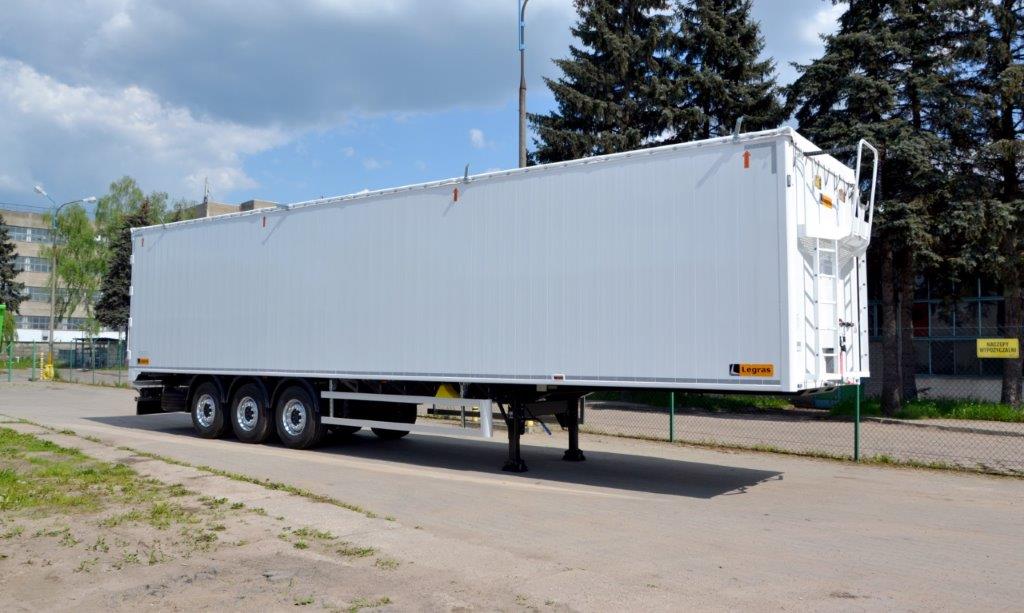 ШАССИ:полная рама - сварная конструкция из высококачественной стали Strenx - повышенная гибкость и срок службы полуприцепапластина сцепления с 2-дюймовым королевским шкворнем8 мм пластина под седлоопорные ноги JOST 2-ступенчатый диапазон скорости, ручной кривошип на правой стороне транспортного средства3 оси BPW, SAF, JOST с барабанными (дисковыми) тормозамипневматическая подвеска,первая ось автоматически поднимаетсяэлектрическая система HELLA 24 В В соответствии с требованиями ISO, 2X7 и 1x15крышка лампы на задней части автомобиля / закрывается при разгрузкебоковое освещение + дополнительные контурные огни спереди и сзади ТСсветоотражающая лента на кузове ТСпневматическая установка WABCOтормозная система с антиблокировочной системой EBS 2S / 2M и RSSавтоматический стояночный тормозклапан рампы ILEVELманометр для измерения давления в подушках6 пластиковых крыльевстальные диски (ET 120) - 6 шт.шины CONTINENTAL HYBRID HT3 385/65 R 22,5-6 шт.+1Грузовой кузов: алюминиевыйалюминиевые профили 2 мм внутри стены и 2 мм снаружи стеныбалкон на передней стене заднее закрытие: дверь (50/50), по на 2 замка на створку3 обвязочные перекладины внутри кузова3-ступенчатая лестница, расположенная в задней части полуприцепа справатент 650 г / м2 ПВХ сворачивается на сторону полуприцепакрепление тента - 4 ремня, крюк для крепления ремнейна расстоянии 300 мм от конца полуприцепа на полу под алюминиевыми панелями находится лист Hardox, по которому перемещаются панели  Hardox/Hardox Contact/HARDOXпневматический замок, отпускающий дверь во время разгрузки - чтобы не засыпать водителя при открытии двери, расположенной слева от полуприцепа, перед 1 осьюстандартная покраска в лакокрасочных камерацвет кузова: RAL……………….цвет рамы: RAL…………………СИСТЕМА ПОГРУЗКИ И РАЗГРУЗКИ:алюминиевые профили марки Legras перемещаются с помощью гидравлической системы CARGO FLOOR-21 панель (3x7) разгрузка 8-12 минут,электронное управление разгрузкой старт/стоп, размещенное на кабеле 10 м на левой стороне транспортного средства,управление полом закрывается в водонепроницаемой коробке, расположенной слева от полуприцепавозможность разгрузки подвижного пола вручную, через дверь - в случае отключения электроэнергиитолщина панели пола (10 мм): верхняя 7мм, нижняя 3мм (возможность перемещения вилочного погрузчика до 9 тонн) очень толстые панели с вертикальными усилениямиВнутренние - более длительный срок службы пола, в то же время большее давления на 2 тонныпол с  панелями в нахлестдополнительная алюминиевая раздвижная передняя стенка для очистки кузова во время разгрузки, оснащена брезентом с прикрепленной деревянной доской в нижней части тентамонтажные соединения, установлены на передней части полуприцепаОБОРУДОВАНИЕ:Ящик для инструментов большой, резервуар для воды, колпачки для колесУСЛОВИЯ ОПЛАТЫПредоплата 30%, 70% при получении уведомления о готовности ТС к отгрузкеГАРАНТИЙНЫЕ ОБЯЗАТЕЛЬСТВА:12 месяцев на конструкцию  полуприцепаГарантия на осевые агрегаты - согласно условиям производителяГарантия на пол - согласно условиям производителяСРОК ПОСТАВКИ:По договоренности